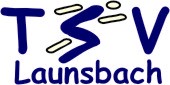 Zusatzbeitrag für die ÜbungsstundeGanzkörpertraining für fitte Erwachsene HIIT, bzw. 
KAHA Muskel Kräftigungs- und EntspannungstrainingDie oben benannten Kurse sind mit einem Zusatzbeitrag verbunden. Der aktuelle Zusatzbeitrag liegt pro Quartal bei:  €	12,50 Dieser Zusatzbeitrag wird 1 x im Quartal von Ihrem unten genannten Konto abgebucht:Der/die Teilnehmer/in erklärt sich hiermit einverstanden, dass zusätzlich zum Mitgliedsbeitrag des TSV Launsbach, für oben genannten Kurs, ein Zusatzbeitrag 
1 x im Quartal, von unten genanntem Konto, per Lastschrift eingezogen wird. Kursteilnehmer/in		_________________________________________
Anschrift			_________________________________________Name des Mitglieds im TSV 	
(falls anderer Name als Familie)	____________________________________Name Kontoinhaber	_________________________________________IBAN 			          DE __ __   __ __ __ __   __ __ __ __   __ __ __ __   __ __ __ __   __ __BIC				__ __ __ __   __ __ __ __Name des Kreditinstituts	_________________________________________Datum				_________________________________________Unterschrift Kontoinhaber _________________________________________